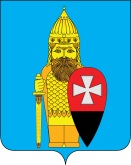 СОВЕТ ДЕПУТАТОВ ПОСЕЛЕНИЯ ВОРОНОВСКОЕ В ГОРОДЕ МОСКВЕ РЕШЕНИЕот 21 декабря 2016 года № 13/08                                                                                                               Утверждение плана работы Совета депутатов поселения  Вороновское на 1 квартал 2017 года   В соответствии с Законом города Москвы от 06 ноября 2002 года № 56 «Об организации  местного самоуправления в городе Москве», решением Совета депутатов поселения Вороновское от 30 января 2013 года № 08/11 «О регламенте Совета депутатов поселения Вороновское»;Совет депутатов поселения Вороновское решил:1. Утвердить план работы Совета депутатов поселения Вороновское на 1 квартал 2017 года (приложение).2. Разместить настоящее Решение на официальном сайте администрации поселения Вороновское в информационно – телекоммуникационной сети «Интернет».3. Контроль за исполнением настоящего решения возложить на Главу поселения Вороновское Исаева М.К.Заместитель председателяСовета депутатов поселения Вороновское                                                              Е.П. Царевский Приложение к решению Совета депутатов поселения Вороновское от 21 декабря 2016 года № 13/08     «Утверждение плана работы  Совета депутатов поселения  Вороновское на 1 квартал 2017 года»План работы Совета депутатов поселения Вороновское на 1 квартал 2017 года.№п/пНаименование мероприятийСрок исполненияОтветственные исполнители1Утверждение Правил благоустройства, санитарного содержания территорий, организация уборки и обеспечения чистоты на территории поселения ВороновскоеРазное.25.01.2017гадминистрация поселенияСовет депутатов2По мере поступленияРазное15.02.2017гадминистрация поселенияСовет депутатов3Рассмотрение проекта отчета об исполнении бюджета поселения Вороновское за 2016 годРазное29.03.2017гадминистрация поселенияСовет депутатов